								Dorsten, den 28.01.2021Liebe Kinder!Heute ist wieder ein trüber Tag. Ich schaue aus dem Fenster und sehe nur graue Wolken über mir. An so einem Tag mache ich mir immer einen leckeren heißen Kakao oder Tee und spiele mit meiner Familie meistens das Gesellschaftsspiel „Scotland Yard“ oder „Monopoly“ oder  suche mir ein spannendes Buch zum Lesen. Da bin ich schon wieder beim Thema. Bei diesem Wetter können sowohl Kinder als auch Erwachsene zu richtigen Bücherwürmern werden.   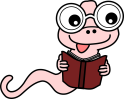 Frau Kleine – Besten ist heute auch wieder in der Schule und hat neue Bücher für die Bücherei mitgebracht. Sie ist für euch stetig im Einsatz, um eure Buchwünsche zu erfüllen.  Ganz lieben Dank dafür. Es gibt neue Bücher aus der Buchreihe „Superexperte“ zu Delfinen, Pandas, Vulkanen und Dinosauriern, wir haben jetzt „ Das verrückte Körperbuch“ und neue Buchreihen „ Magische Häschen“, „ Prinzessin Emmy“ , „ANIMOX“ für das 4. Schuljahr, „das kleine böse Buch“  und Dragon Ninjas. Die Bilder auf dem Buchdeckel sagen schon viel aus. Morgen kommen die Kinder des 2. Jahrgangs vorbei und holen sich ihre Materialien ab. Sie wollen auch ein Leseprojekt starten und eine eigene Leserolle erstellen. Dafür haben sich einige Kinder gemeldet und sich Bücher aus der Bücherei gewünscht, die Frau Kleine – Besten gerade zusammenstellt. Ihr könnt euch auch für die kommende Woche gerne wieder Bücher ausleihen. Diesmal läuten wir eine Überraschungswoche ein!Sagt uns per Mail einfach Bescheid, zu welchem Thema ihr gerne ein Buch ausleihen würdet oder was dich an Büchern besonders interessiert und lasst euch dann mal überraschen, was wir euch heraussuchen. Meldet euch bitte schnell, damit wir auch etwas Passendes finden können. Heute kann Damien aus der 3B seinen Geburtstag feiern. Herzlichen Glückwunsch von uns allen. Wir denken an dich!